DESCRIPTIF DE L’ACTIVITÉ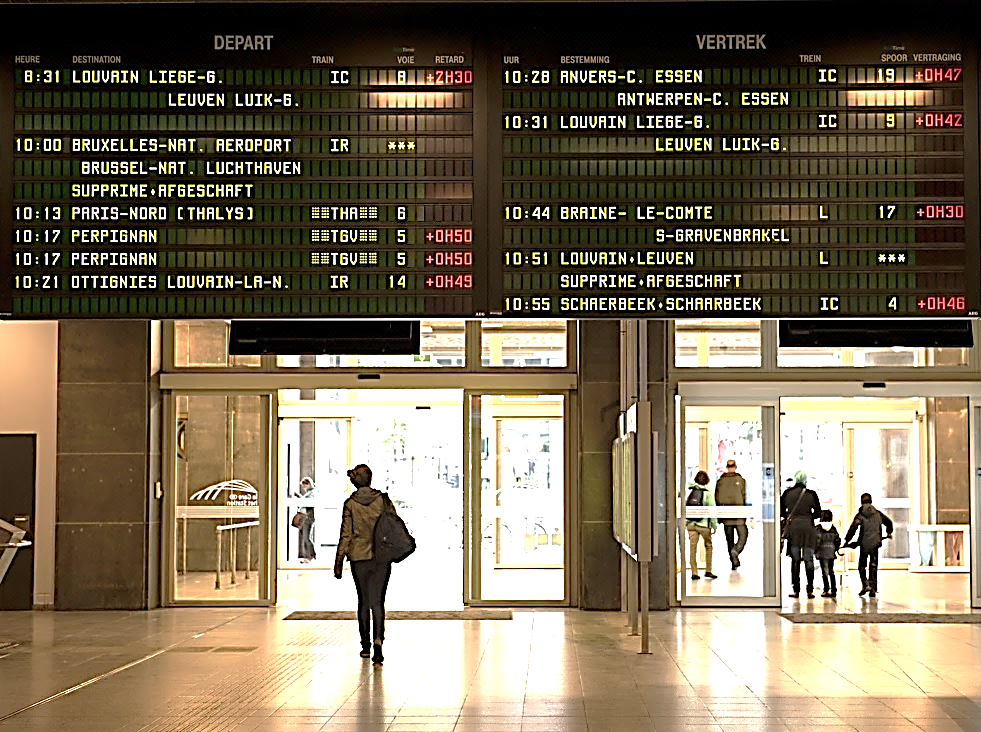 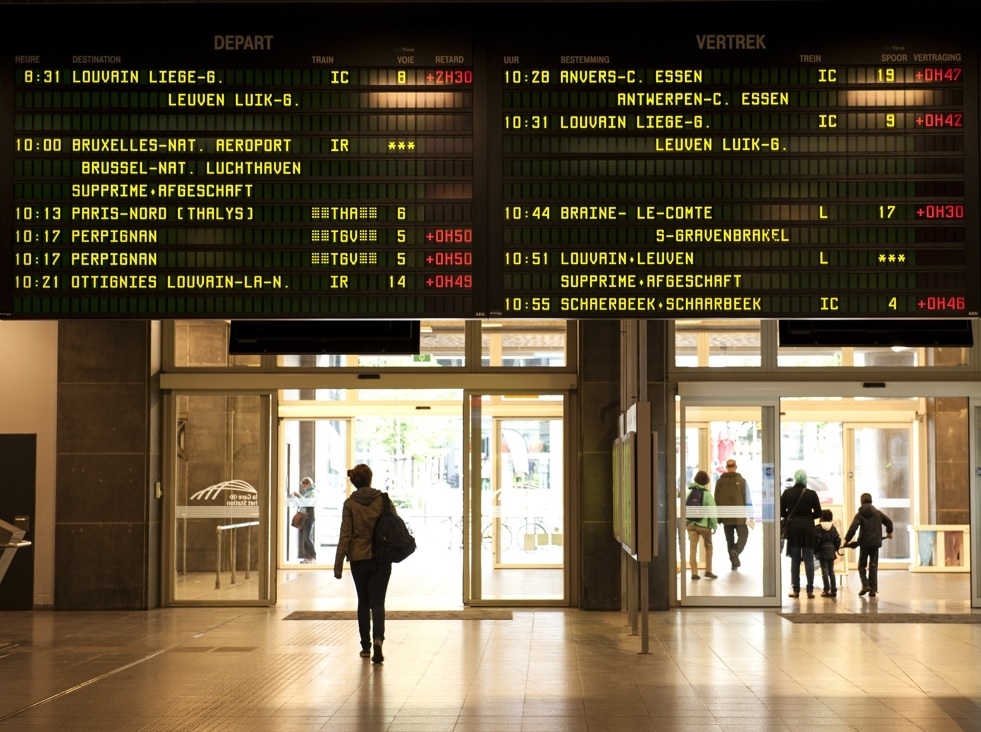 ÉVALUATION – COMPRÉHENSION  ÉCRITEPrenez connaissance du panneau d’affichage des trains puis répondez aux questions.__________________________________________________________________________________________________________________________________________________________________________________________________________________________________________ Oui				 NonJustifiez. (Pourquoi ?)______________________________________________________________________________DOCUMENT FORMATEUR : PISTES DE CORRECTION ET DE NOTATIONTotal des points pour l’activité									/51. Ce matin vous allez prendre un train pour Paris. À quelle heure part votre train ?			/1Réponse : Il part à 10h13.2. Vous allez à Ottignies-Louvain-La-N. De quelle voie part votre train ? 					/1Réponse : Il part de la voie 14.3. Vous avez un billet de train pour Perpignan. À quelle heure part votre train ?				/1Réponse : Mon train va partir à 11h07.4. Est-ce que vous pouvez prendre le train qui part pour l’aéroport ce matin ?				/2(1 point pour la réponse « vrai/faux » et 1 point pour la justification si la case correcte a été cochée)Réponse : Non.										Justifiez. (Pourquoi ?)Réponse : Parce que le train est supprimé.Niveau CECRA2A2FilièreFLE A et FLE BFLE A et FLE BCompétence évaluéeCompréhension écriteCompréhension écriteSupportTableau des départs de trainLe support peut soit : être photocopié et inclus dans les feuilles d’examen (attention, beaucoup d’encre noire  photo d’un tableau des départs !)être  plastifié, confié le temps de l’examen à chaque étudiant et repris par le formateur au terme de l’épreuve (réutilisation à chaque session)être projeté sur un écranTableau des départs de trainLe support peut soit : être photocopié et inclus dans les feuilles d’examen (attention, beaucoup d’encre noire  photo d’un tableau des départs !)être  plastifié, confié le temps de l’examen à chaque étudiant et repris par le formateur au terme de l’épreuve (réutilisation à chaque session)être projeté sur un écranDescription de l’activitéLes apprenants doivent comprendre le contenu d’un tableau de départs de trains (trains en retard, supprimés…)Les apprenants doivent comprendre le contenu d’un tableau de départs de trains (trains en retard, supprimés…)Compétences langagières Lire pour s’orienterLire pour s’orienterCompétences communicatives évaluéesPeut trouver un renseignement spécifique et prévisible dans des documents courants simples tels que prospectus, menus, annonces, inventaires et horaires – « localiser » l’information pertinente.Peut trouver un renseignement spécifique et prévisible dans des documents courants simples tels que prospectus, menus, annonces, inventaires et horaires – « localiser » l’information pertinente.Compétences linguistiques en compréhension (document support et questions)- Les verbes semi-auxiliaires (pouvoir, devoir)- Futur proche- Lexique des transports (partir, prendre le train, voie, départ, retard…)Pondération proposée pour l’activité4,5 points4,5 points1. Ce matin vous allez prendre un train pour Paris. À quelle heure part votre train ?2. Vous allez à Ottignies-Louvain-La-N. De quelle voie part votre train ? 3. Vous avez un billet de train pour Perpignan. À quelle heure part votre train ?4. Est-ce que vous pouvez prendre le train qui part pour l’aéroport ce matin ?